PREMIER CHARTER SCHOOL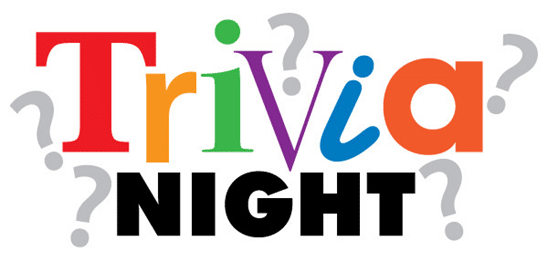 